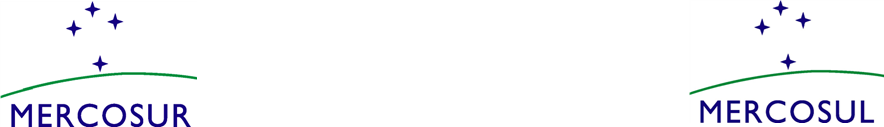 MERCOSUR/CT Nº 7/ACTA N° 01/21XCV REUNIÓN DEL COMITÉ TÉCNICO Nº 7 “DEFENSA DEL CONSUMIDOR”Se realizó entre el día 18 de febrero de 2021, en ejercicio de la Presidencia
Pro Tempore de Argentina (PPTA), la XCV Reunión Ordinaria del Comité Técnico Nº 7 “Defensa Del Consumidor”, por sistema de videoconferencia de conformidad con lo dispuesto en la Resolución GMC N° 19/12, con la presencia de las delegaciones de Argentina, Brasil, Paraguay y Uruguay. La delegación de Bolivia participó de conformidad con lo establecido en la Decisión CMC N° 13/15. La delegación de Chile, participó en su condición de Estado Asociado, de acuerdo a lo dispuesto en la Decisión CMC N° 18/04.La Lista de Participantes consta en el Anexo I.La Agenda aprobada consta en el Anexo II.El Resumen del Acta consta en el Anexo III.En la reunión fueron tratados los siguientes temas:CONSIDERACIÓN DEL PROYECTO DE RESOLUCIÓN SOBRE CONSUMIDORAS Y CONSUMIDORES HIPERVULNERABLES Las delegaciones realizaron aportes y comentarios al proyecto de Resolución N° 01/21 “Protección a las Consumidoras y los Consumidores Hipervulnerables”  presentado y circulado por la PPTA el pasado 22 de enero de 2021 y acordaron continuar con su tratamiento en la próxima reunión a realizarse el día 26 de marzo de 2021, a fin de poder elevarlo a consideración de la CCM. El mismo consta como Anexo IV.CONSIDERACIÓN DEL PROYECTO DE RESOLUCIÓN SOBRE PROTECCIÓN A LAS Y LOS CONSUMIDORES FRENTE AL SOBREENDEUDAMIENTOLas delegaciones analizaron el proyecto de Resolución N° 02/21 “Protección a las y los Consumidores frente al Sobreendeudamiento”, presentado y circulado por la PPTA el pasado 22 de enero de 2021, realizaron aportes y comentarios al mismo y acordaron continuar con su tratamiento y remitir comentarios hasta el 19 de marzo a fin de poder incorporarlos al proyecto antes del 26 de marzo, fecha de la próxima reunión. El mismo consta como Anexo V.PRESENTACIÓN DE ARGENTINA: PROPUESTA DE CAMPAÑA SOBRE SOBREENDEUDAMIENTOLa PPTA puso a consideración de las demás delegaciones una propuesta de campaña de difusión de derechos en redes sociales orientada a los consumidores financieros.Las delegaciones agradecieron el aporte y acordaron enviar sugerencias y comentarios al mismo antes de la próxima reunión. El mismo consta como Anexo VI Reservado.La propuesta presentada fue conversada con la coordinación de la unidad CM/UCIM.PRESENTACIÓN DE ARGENTINA: PROPUESTA PARA EL EVENTO POR LOS 30 AÑOS DEL MERCOSURLas delegaciones analizaron las diferentes alternativas que podrían presentar como aporte a la conmemoración por los 30 años del MERCOSUR, en ese sentido propusieron el lanzamiento de la campaña sobre Sobrendeudamiento a través de redes sociales, así como la organización de una serie de paneles y conferencias de concientización sobre diferentes aspectos relacionados con la temática de defensa del Consumidor en el ámbito del Mercosur.Acordaron seguir analizando otras alternativas con relación al tema.Las propuestas dialogadas fueron presentadas a la coordinación de la unidad CM/UCIM.PLAN DE ACCIÓN PARA LA IMPLEMENTACIÓN DE LA RED DE ACADEMIA Y LA RED DE ASOCIACIONES DE DEFENSA DEL CONSUMIDOR EN EL MERCOSURLas delegaciones intercambiaron comentarios sobre el estado de situación y la importancia de la implementación de Redes de Academia y Asociaciones de Defensa del Consumidor, junto con las diversas entidades que funcionan en sus respectivos países. Compartieron experiencias muy positivas que vienen siendo desarrolladas en forma conjunta por los diferentes órganos públicos en pro a la concientización, defensa y protección al consumidor.Al respecto, las delegaciones acordaron trabajar sobre la conformación de una Red MERCOSUR que genere espacios de intercambio de información y experiencias.PRESENTACIÓN DE ARGENTINA SOBRE LA ACTUALIZACIÓN DEL MANUAL DE MERCOSUR + PERÚLa PPTA realizó una presentación sobre del proyecto de actualización del Manual de MERCOSUR + Perú 2015 y puso a consideración de las delegaciones una propuesta de ajuste al índice del Manual.Al respecto, la Delegación de Brasil propuso una revisión temática del mismo y la inclusión de otros Estados Asociados. Por otro lado, Uruguay propuso seguir la estructura del Atlas Régimen de Reparación de Daños en el Mercosur 2018.Acordaron elaborar para la siguiente reunión un nuevo índice actualizado.  PRÓXIMA REUNIÓNLa próxima Reunión Ordinaria del CT Nº 7 “Defensa del Consumidor” será convocada oportunamente por la PPT en ejercicio.ANEXOSLos Anexos que forman parte de la presente Acta son los siguientes:MERCOSUR/CT N° 7/ACTA Nº 01/21XCV REUNIÓN DEL COMITÉ TÉCNICO Nº 7 “DEFENSA DEL CONSUMIDOR”PARTICIPACIÓN DE LOS ESTADOS ASOCIADOS AL MERCOSURAyuda MemoriaLa Delegación de Chile participó como Estado Asociado, de conformidad con lo establecido en la Decisión CMC Nº 18/04, de la XCV Reunión Ordinaria del Comité Técnico N° 7 “Defensa del Consumidor” (CT N° 7), Acta N° 01/21, realizada el día 18 de febrero de 2021, en ejercicio de la Presidencia Pro Tempore de Argentina (PPTA), bajo la modalidad de videoconferencia conforme se establece en la Resolución GMC Nº 19/12 “Reuniones por el Sistema de Videoconferencia”, el cual manifestó su acuerdo con relación al Acta.Los temas tratados fueron:CONSIDERACIÓN DEL PROYECTO DE RESOLUCIÓN SOBRE CONSUMIDORAS Y CONSUMIDORES HIPERVULNERABLES Las delegaciones realizaron aportes y comentarios al proyecto de Resolución N° 01/21 “Protección a las Consumidoras y los Consumidores Hipervulnerables”  presentado y circulado por la PPTA el pasado 22 de enero de 2021 y acordaron continuar con su tratamiento en la próxima reunión a realizarse el día 26 de marzo de 2021, a fin de poder elevarlo a consideración de la CCM. El mismo consta como Anexo IV.CONSIDERACIÓN DEL PROYECTO DE RESOLUCIÓN SOBRE PROTECCIÓN A LAS Y LOS CONSUMIDORES FRENTE AL SOBREENDEUDAMIENTOLas delegaciones analizaron el proyecto de Resolución N° 02/21 “Protección a las y los Consumidores frente al Sobreendeudamiento”, presentado y circulado por la PPTA el pasado 22 de enero de 2021, realizaron aportes y comentarios al mismo y acordaron continuar con su tratamiento y remitir comentarios hasta el 19 de marzo a fin de poder incorporarlo al proyecto antes del 26 de marzo fecha de la próxima reunión. El mismo consta como Anexo V.PRESENTACIÓN DE ARGENTINA: PROPUESTA DE CAMPAÑA SOBRE SOBREENDEUDAMIENTOLa PPTA puso a consideración de las demás delegaciones una propuesta de campaña de difusión de derechos en redes sociales orientada a los consumidores financieros.Las delegaciones agradecieron el aporte y acordaron enviar sugerencias y comentarios al mismo antes de la próxima reunión. El mismo consta como Anexo VI Reservado.La propuesta presentada fue conversada con la coordinación de la unidad CM/UCIM.PRESENTACIÓN DE ARGENTINA: PROPUESTA PARA EL EVENTO POR LOS 30 AÑOS DEL MERCOSURLas delegaciones analizaron las diferentes alternativas que podrían presentar como aporte a la conmemoración por los 30 años del MERCOSUR, en ese sentido propusieron el lanzamiento de la campaña sobre Sobrendeudamiento a través de redes sociales, así como la organización de una serie de paneles y conferencias de concientización sobre diferentes aspectos relacionados con la temática de defensa del Consumidor en el ámbito del Mercosur.Acordaron seguir analizando otras alternativas con relación al tema.Las propuestas dialogadas fueron presentadas a la coordinación de la unidad CM/UCIM.PLAN DE ACCIÓN PARA LA IMPLEMENTACIÓN DE LA RED DE ACADEMIA Y LA RED DE ASOCIACIONES DE DEFENSA DEL CONSUMIDOR EN EL MERCOSURLas delegaciones intercambiaron comentarios sobre el estado de situación y la importancia de la implementación de Redes de Academia y Asociaciones de Defensa del Consumidor, junto con las diversas entidades que funcionan en sus respectivos países. Compartieron experiencias muy positivas que vienen siendo desarrolladas en forma conjunta por los diferentes órganos públicos en pro a la concientización, defensa y protección al consumidor.Al respecto, las delegaciones acordaron trabajar sobre la conformación de una Red MERCOSUR que genere espacios de intercambio de información y experiencias.PRESENTACIÓN DE ARGENTINA SOBRE LA ACTUALIZACIÓN DEL MANUAL DE MERCOSUR + PERÚLa PPTA realizó una presentación sobre del proyecto de actualización del Manual de MERCOSUR + Perú 2015 y puso a consideración de las delegaciones una propuesta de ajuste al índice del Manual.Al respecto, la Delegación de Brasil propuso una revisión temática del mismo y la inclusión de otros Estados Asociados. Por otro lado, Uruguay propuso la seguir la estructura del Atlas Régimen de Reparación de Daños en el Mercosur 2018.Acordaron elaborar para la siguiente reunión un nuevo índice actualizado.  Anexo ILista de ParticipantesAnexo IIAgenda AprobadaAnexo IIIResumen del ActaAnexo IVProyecto de Resolución CT N° 7 N° 01/21Anexo VProyecto de Resolución CT N° 7 N° 02/21Anexo VIRESERVADO - Presentación de Argentina: Propuesta de Campaña sobre Sobreendeudamiento_____________________________Por la Delegación de ArgentinaSebastián Barocelli_____________________________Por la Delegación de BrasilJuliana Oliveira Domingues_____________________________Por la Delegación de ParaguayJuan Marcelo Estigarribia López ________________________________________________________Por la Delegación de UruguayÁlvaro FuentesPor la Delegación de BoliviaPaola Soria Vargas____________________________Por la Delegación de ChileDaniela Gil Sierra